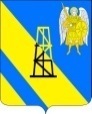 АДМИНИСТРАЦИЯ КИЕВСКОГО СЕЛЬСКОГО ПОСЕЛЕНИЯКРЫМСКОГО РАЙОНАПОСТАНОВЛЕНИЕот 24.09.2018г.									 № 204село КиевскоеОб утверждении Порядка осуществления контроля за исполнением условий эксплуатационных обязательств в отношение приватизированных объектов электросетевого хозяйства, источников тепловой энергии, тепловых сетей, централизованных систем горячего водоснабжения и отдельных объектов таких системВ соответствии со статьей 30.1 Федерального закона от 21 декабря 2001 года N 178-ФЗ "О приватизации государственного и муниципального имущества", руководствуясь уставом Киевского сельского поселения Крымского района и надзорным актом Крымской межрайонной прокуратуры, постановляю:1. Утвердить Порядок осуществления контроля за исполнением условий эксплуатационных обязательств в отношении приватизированных объектов электросетевого хозяйства, источников тепловой энергии, тепловых сетей централизованных систем горячего водоснабжения и отдельных объектов таких систем (приложение).2. Определить заместителя главы Киевского сельского поселения Крымского района В.Г.Пискун лицом, уполномоченным на осуществление контроля за исполнением условий эксплуатационных обязательств в отношении приватизированных объектов электросетевого хозяйства, источников тепловой энергии, тепловых сетей, централизованных систем горячего водоснабжения и отдельных объектов таких систем. 3. Главному специалисту администрации Киевского сельского поселения Крымского района З.А. Гавриловой обнародовать настоящее постановление в специально установленных местах в соответствии с Порядком опубликования (обнародования) муниципальных правовых актов, разместить на официальном сайте администрации Киевского сельского поселения Крымского района в информационно-телекоммуникационной сети Интернет.4. Контроль за выполнением настоящего постановления оставляю за собой.5. Постановление вступает в силу со дня официального обнародования.Глава Киевского сельского поселения Крымского района								Б.С.ШатунПОРЯДОК осуществления контроля за исполнением условий эксплуатационных обязательств в отношении приватизированных объектов электросетевого хозяйства, источников тепловой энергии, тепловых сетей, централизованных систем горячего водоснабжения и отдельных объектов таких систем1. Настоящий Порядок разработан в целях реализации положений статьи 30.1 Федерального закона от 21 декабря 2001 года N 178-ФЗ "О приватизации государственного и муниципального имущества" и применяется при проведении проверок исполнения эксплуатационных обязательств в отношении объектов электросетевого хозяйства, источников тепловой энергии, тепловых сетей, централизованных систем горячего водоснабжения и отдельных объектов таких систем, приватизированных в соответствии с программой приватизации имущества, находящегося в муниципальной собственности Киевского сельского поселения Крымского района, утвержденной решением Совета Киевского сельского поселения Крымского района на соответствующий финансовый год в порядке и способами, установленными указанным Федеральным законом (далее - приватизированное имущество).2. Эксплуатационные обязательства в отношении приватизированного имущества включают:- обязанность поставлять потребителям и абонентам товары, оказывать услуги по регулируемым ценам (тарифам) в соответствии с нормативными правовыми актами Российской Федерации и обеспечивать возможность получения потребителями и абонентами соответствующих товаров, услуг, за исключением случаев, если прекращение или приостановление предоставления потребителям товаров, услуг предусмотрено нормативными правовыми актами Российской Федерации;- максимальный период прекращения поставок потребителям и абонентам соответствующих товаров, оказания услуг, превышение которого является существенным нарушением эксплуатационного обязательства собственником и (или) законным владельцем имущества;- допустимый объем непредоставления соответствующих товаров, услуг, превышение которого является существенным нарушением эксплуатационного обязательства собственником и (или) законным владельцем имущества.3. Контроль за выполнением условий эксплуатационных обязательств осуществляется заместителем Киевского сельского поселения Крымского района (далее – уполномоченное лицо).4. Контроль за выполнением собственником и (или) законным владельцем приватизированного имущества условий эксплуатационных обязательств осуществляется посредством проведения уполномоченным органом плановых и внеплановых проверок в форме документарной и (или) выездной проверки.5. Предметом проверки является соблюдение собственником и (или) законным владельцем приватизированного имущества возложенных на него обязательств поставлять потребителям и абонентам товары, оказывать услуги по регулируемым ценам (тарифам) в соответствии с нормативными правовыми актами Российской Федерации и обеспечивать возможность получения потребителями и абонентами соответствующих товаров, услуг, за исключением случаев, если прекращение или приостановление предоставления потребителям товаров, услуг предусмотрено нормативными правовыми актами Российской Федерации.6. Проверки проводятся на основании распоряжения администрации Киевского сельского поселения Крымского района должностными лицами, указанными в распоряжении.Заверенная печатью копия распоряжения вручается под подпись должностными лицами уполномоченного органа, проводящими проверку, руководителю, иному должностному лицу или уполномоченному представителю проверяемого собственника и (или) законного владельца приватизированного имущества.7. Плановые проверки проводятся на основании утверждаемого руководителем уполномоченного органа ежегодного плана проведения плановых проверок.До 1 сентября года, предшествующего году проведения плановых проверок, уполномоченный орган направляет проект ежегодного плана проведения плановых проверок в органы прокуратуры.Утвержденный Советом Киевского сельского поселения Крымского района после рассмотрения предложений органов прокуратуры уполномоченным органом ежегодный план проведения плановых проверок до 1 ноября года, предшествующего году проведения плановых проверок, направляется в органы прокуратуры для формирования Генеральной прокуратурой Российской Федерации ежегодного сводного плана проведения плановых проверок.Утвержденный ежегодный план проведения плановых проверок доводится до сведения заинтересованных лиц посредством его размещения на официальном сайте уполномоченного органа в информационно-телекоммуникационной сети Интернет.О проведении плановой проверки собственник и (или) законный владелец приватизированного имущества официально уведомляется уполномоченным органом не позднее 3 рабочих дней до начала ее проведения.8. Периодичность проведения плановых проверок определяется ежегодным планом проведения плановых проверок.9. Внеплановые проверки проводятся в случаях:поступления в органы муниципального контроля обращений и заявлений граждан, в том числе индивидуальных предпринимателей, юридических лиц, информации от органов государственной власти, органов местного самоуправления, из средств массовой информации о следующих фактах:возникновения угрозы причинения вреда жизни, здоровью граждан, вреда животным, растениям, окружающей среде, объектам культурного наследия (памятникам истории и культуры) народов Российской Федерации, безопасности государства, а также угрозы чрезвычайных ситуаций природного и техногенного характера;причинения вреда жизни, здоровью граждан, вреда животным, растениям, окружающей среде, объектам культурного наследия (памятникам истории и культуры) народов Российской Федерации, безопасности государства, а также возникновения чрезвычайных ситуаций природного и техногенного характера;нарушения прав потребителей (в случае обращения граждан, права которых нарушены);на основании требования прокурора о проведении внеплановой проверки в рамках надзора за исполнением законов по поступившим в органы прокуратуры материалам и обращениям.О проведении внеплановой выездной проверки, за исключением проверки, основанием для проведения которой являются поступившие в уполномоченный орган контроля заявления или обращения граждан, в том числе индивидуальных предпринимателей, юридических лиц, информация от органов государственной власти (должностных лиц органов государственного контроля (надзора)), органов местного самоуправления муниципальных образований области, из средств массовой информации о нарушении условий эксплуатационных обязательств, собственник и (или) законный владелец приватизированного имущества уведомляется уполномоченным органом не менее чем за 24 часа до начала ее проведения.10. По результатам проведения проверки должностными лицами уполномоченного органа, проводящими проверку, составляется акт проверки, в котором содержатся:сведения о дате, времени и месте составления акта проверки, фамилии, инициалах и должности представителей должностного лица, проводившего проверку;описание работы, проведенной в ходе осуществления проверки;обобщенная информация о результатах проверки, в том числе о выявленных нарушениях;заключение о надлежащем выполнении условий эксплуатационных обязательств (отсутствие существенных нарушений) собственником и (или) законным владельцем приватизированного имущества;заключение о невыполнении условий эксплуатационных обязательств (наличие существенных нарушений) собственником и (или) законным владельцем приватизированного имущества;заключение о необходимости принятии мер по обращению в суд с иском об изъятии посредством выкупа приватизированного имущества (в случае существенного нарушения эксплуатационных обязательств собственником и (или) законным владельцем приватизированного имущества);заключение о целесообразности направления соответствующих материалов в правоохранительные органы.11. Результаты проверки, содержащие информацию, составляющую государственную, коммерческую, служебную, иную тайну, оформляются с соблюдением требований, предусмотренных законодательством Российской Федерации.12. Акт проверки оформляется непосредственно после ее завершения в двух экземплярах:один экземпляр остается у уполномоченного органа;один экземпляр направляется собственнику и (или) законному владельцу приватизированного имущества.13. В случае выявления при проведении проверки нарушений условий эксплуатационных обязательств должностные лица уполномоченного органа, проводившие проверку, в пределах полномочий, предусмотренных законодательством Российской Федерации, обязаны принять меры по привлечению лиц, допустивших выявленные нарушения, к ответственности с выдачей предписания об устранении выявленных нарушений.14. Собственники и (или) законные владельцы приватизированного имущества, необоснованно препятствующие проведению проверок, уклоняющиеся от проведения проверок и (или) не исполняющие в установленный срок предписаний уполномоченных органов об устранении выявленных нарушений, несут ответственность в соответствии с законодательством Российской Федерации.15. В случае существенного нарушения эксплуатационного обязательства собственником и (или) законным владельцем приватизированного имущества администрация Киевского сельского поселения Крымского района обращается в суд с иском об изъятии посредством выкупа имущества, стоимость которого определяется по результатам проведения оценки такого имущества в соответствии с Федеральным законом от 29 июля 1998 года N 135-ФЗ "Об оценочной деятельности в Российской Федерации", за вычетом убытков, причиненных потребителям вследствие существенного нарушения эксплуатационного обязательства.ПРИЛОЖЕНИЕк постановлению администрацииКиевского сельского поселения Крымского районаот 24.09.2018г. № 204